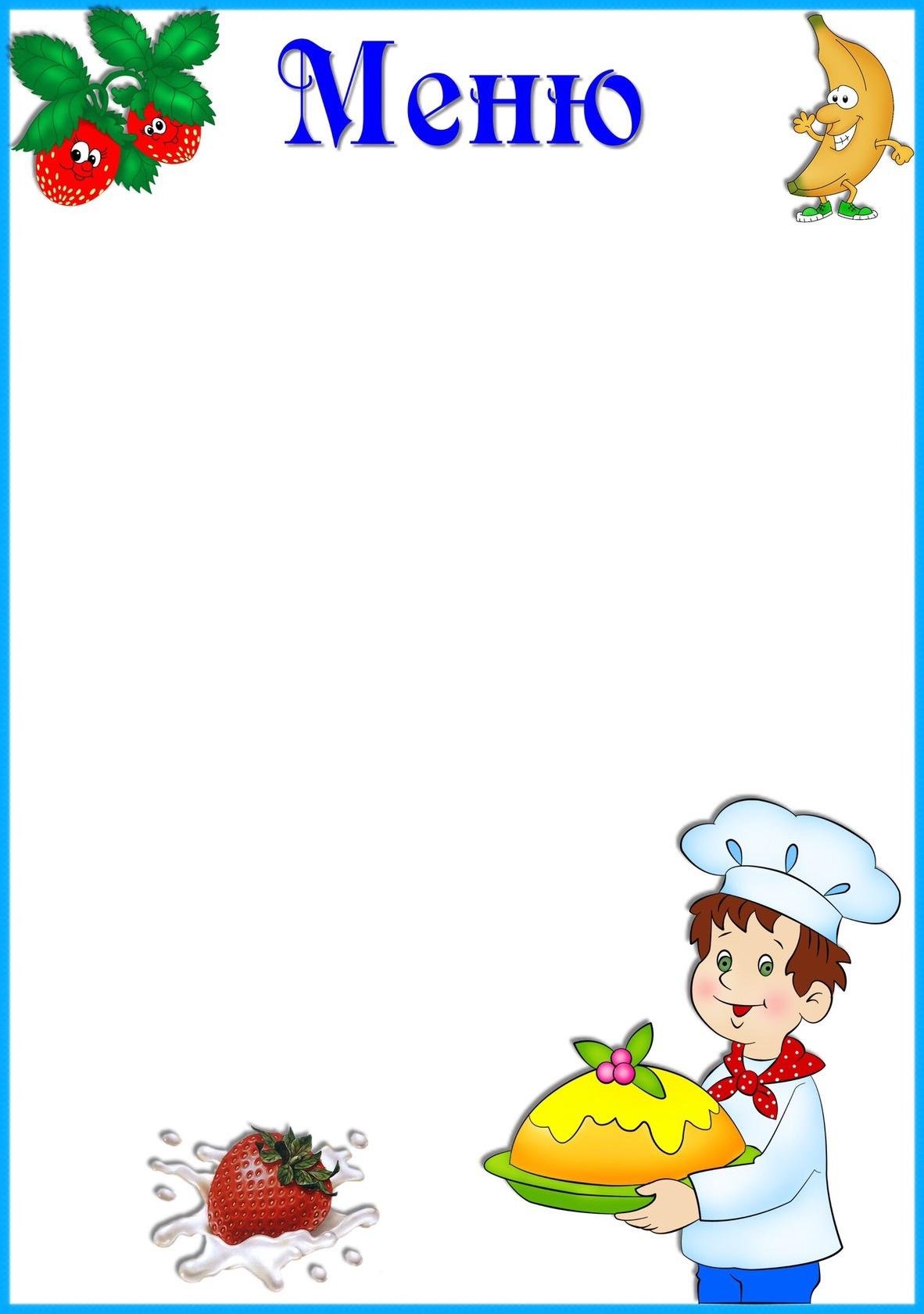  «1» февраля  2024г.   Приём  пищи                     Выход, г.Калорийность, ккал/ДжЦенаЗавтракЗавтракЗавтракЗавтракКаша пшённая180/200227,16/954,0719,01Кофейный напиток180/200118,69/4968,519,01Хлеб с сыром 40/10168,66/708,3719,01Второй завтракМолоко 200117,31/49213,94ОбедОбедОбедОбедЩи180/20086,26/362,2948,45Рис 100/120254,4/1068,4848,45Тефтель рыбный с том. соусом60/20113,2/4735,4448,45Компот из вишни 180/200113,79/477,9248,45Хлеб пшеничный/ржаной 40/50117,5/4917,548,45ПолдникПолдникПолдникПолдникЧай 180/20030/125,63,10Печенье в шок.20176,32/738,223,10УжинУжинУжинУжинКартофель отварной 100162/64823,03Котлета морковная60224,57/898,2823,03Хлеб пшеничный40117,5/4917,523,03Чай180/20030/125,623,03ИТОГО1826,55/7671,51107,53